What to do today1. Story timeGo to https://youtu.be/pTcflwvOYvc .Listen to the first part of The Rainbow Bear, written by Michael Morpurgo and illustrated by Michael Foreman.Pause at I went hunting rainbow.Which book is The Rainbow Bear more like, The Ice Bear or Tigress? Why do you think that? Is it at all like the other book? How?2. Recognising alliterationLook at How Michael Morpurgo describes the Rainbow Bear’s World.Read the information about alliteration.Put a tick against each phrase that contains alliteration.3. A polar bear’s dietRead each of the names on The Rainbow Bear’s Menu.Write describing words that alliterate with the names in the boxes.Follow the instructions on Menu Sentences and write alliterative compound sentences about the Rainbow Bear’s food.Now try this Fun-Time ExtraYou might have seen a lot of pictures of rainbows in people’s windows recently. Do you know the order of the colours of the rainbow? Look at Rainbows and read about the colours and a way to remember them.How Michael Morpurgo describes the Rainbow Bear’s World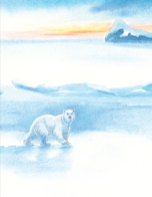 Read these descriptive phrases from the storyDid you notice that in each one, Michael Morpurgo has had fun using several words that begin with the same sound? This is called alliteration.Here are five more descriptions of the polar Arctic. Put a tick next to the ones using alliteration. a few rough ragged rocks the cold dark sea two glowing glistening glaciers the soft smothering snow a keen sharp wind The Rainbow Bear’s MenuDescribe the food using words with the same initial sound, e.g. seal – slippery, silky, smooth etc.Menu SentencesWhat to do:Pick two of the Rainbow Bear’s foodsWrite an alliterative, compound sentence about the two foods:The Rainbow Bear eats slick slippery seals and fast frisky foxes.Do the same thing for two more foods.____________________________________________________________________________________________________________________________________________________________________________________________________Rainbows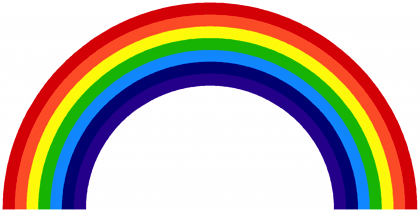 Rainbows always have the same colours in them in the same orderred, orange, yellow, green, blue, indigo and violetIf you want to remember the order of the colours of the rainbow you can use this mnemonic to help you:R  o  y gets breakfast in VeniceOr this oneRichard Of York Gained Battle In VainAt the end of a rainbow, it is said that a crock (like a big pot) of gold and other treasure is buried. What would you love to find buried there?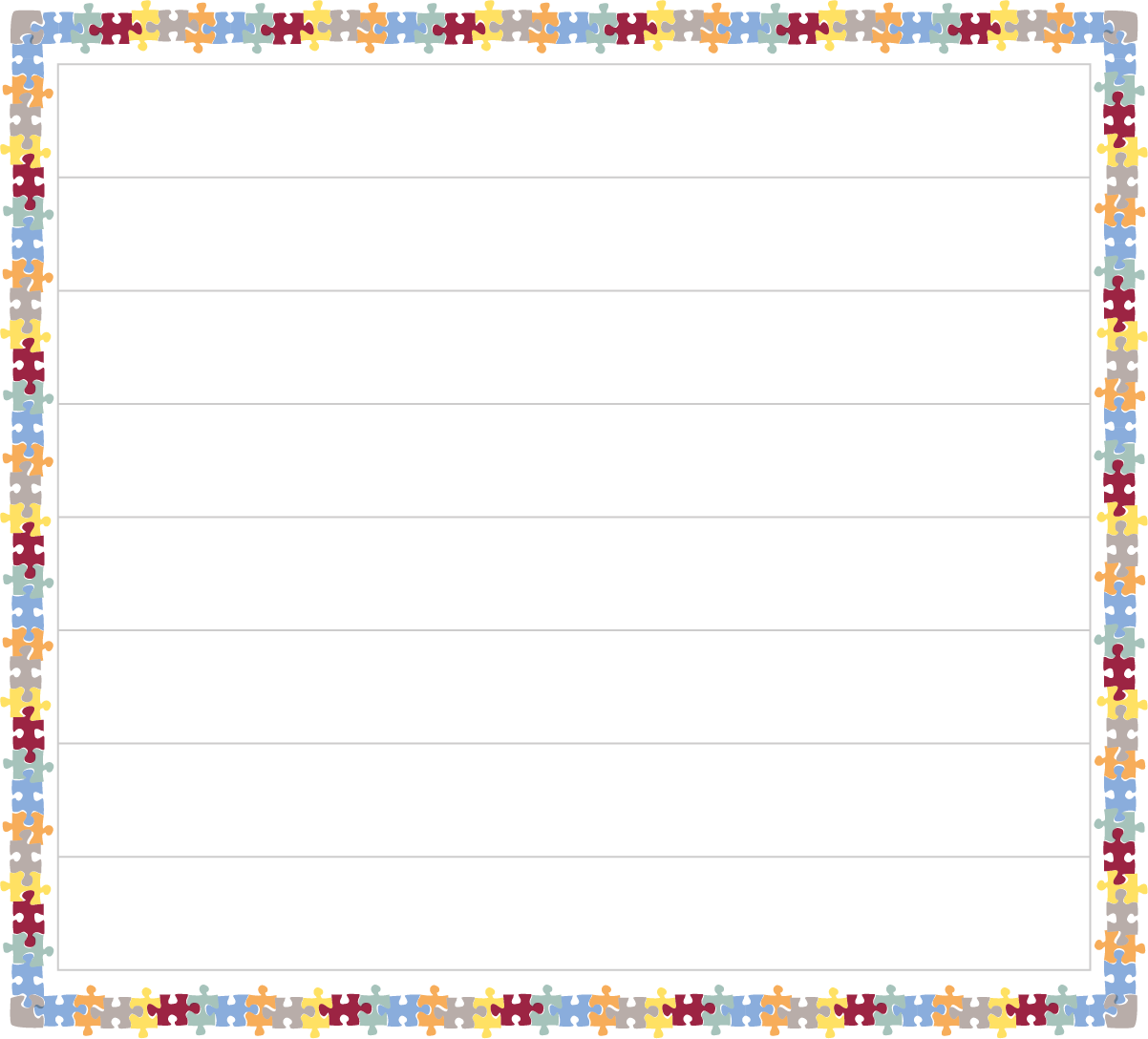 PreyPreyDescription wordsSeal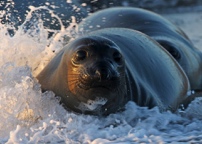 Beluga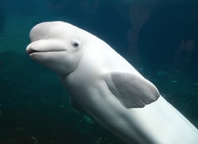 Walrus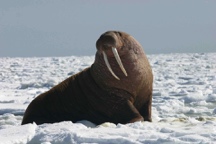 Narwhal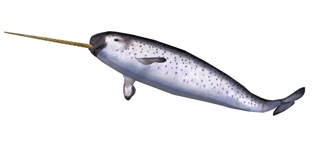 Fox (Arctic)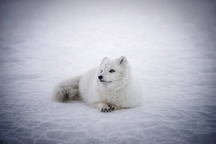 Fish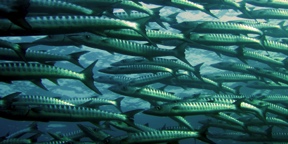 Crab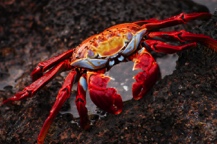 